Methode –Feedback & ReflexionStandogrammBerichten Sie uns von Ihren Ergebnissen! Ihr Feedback ist uns wichtig! Zur bestmöglichen Optimierung unserer Seite freuen wir uns über Ihre Rückmeldungen, Anmerkungen und Wünsche.
feelok@bw-lv.de Das Standogramm eignet sich für den Abschluss einer Einheit und bietet Ihnen eine einfache Möglichkeit, eine umfassende Rückmeldung von den Jugendlichen zu bestimmten Beurteilungen zu bekommen.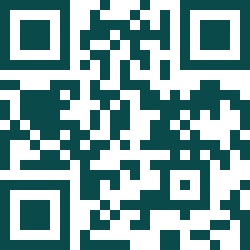 Zielgruppe: ab 8 JahrenWeitere Feedback- & Reflexionsübungen finden Sie unter: feelok.de/feedbackBeschreibungBeschreibungDauer:
5-10 minGruppe: 
ab 8 PersonenMaterial: -
Alle Teilnehmenden bilden einen Kreis. Sie stehen in der Mitte und geben eine Beurteilung zur zurückliegenden Aktion und Präventionseinheit, z.B.:„Bei dieser Einheit waren alle hochkonzentriert!“„Die wertschätzende Art und Weise hat mir heute sehr gut gefallen.“„Während der Einheit habe ich mich gut und wohl gefühlt.“„Ich habe heute viel Neues gelernt.“„Das Gelernte werde ich auf jeden Fall in der Zukunft umsetzen!"Die Teilnehmenden reagieren auf diese Aussage durch Zustimmung oder Ablehnung. Bei Zustimmung nähern sie sich dem Anleiter an, bei Ablehnung entfernen sie sich schrittweise von ihm. Je deutlicher die Annäherung, desto größer die Zustimmung zur Aussage. Umgekehrt natürlich ebenso. Teilnehmende ohne klare Tendenz oder mit Unentschlossenheit bleiben stehen und drehen der Lehrperson in der Mitte eine Schulter zu. türkisener Pfeil: Zustimmungorangener Pfeil: AblehnungVariationen:Es können auch Gegenstände ausgelegt werden, die sinnbildlich für etwas stehen (Helm für Sicherheit, Ball für Spiel, Handy für Kommunikation etc.). Jetzt sollen sich die Teilnehmenden wertend diesen Gegenständen und deren Bedeutung zuordnen. Auch die Teilnehmenden selbst können eine Aussage tätigen. Die gewählten Positionen können und sollten hinterfragt und besprochen werden. Alle Teilnehmenden bilden einen Kreis. Sie stehen in der Mitte und geben eine Beurteilung zur zurückliegenden Aktion und Präventionseinheit, z.B.:„Bei dieser Einheit waren alle hochkonzentriert!“„Die wertschätzende Art und Weise hat mir heute sehr gut gefallen.“„Während der Einheit habe ich mich gut und wohl gefühlt.“„Ich habe heute viel Neues gelernt.“„Das Gelernte werde ich auf jeden Fall in der Zukunft umsetzen!"Die Teilnehmenden reagieren auf diese Aussage durch Zustimmung oder Ablehnung. Bei Zustimmung nähern sie sich dem Anleiter an, bei Ablehnung entfernen sie sich schrittweise von ihm. Je deutlicher die Annäherung, desto größer die Zustimmung zur Aussage. Umgekehrt natürlich ebenso. Teilnehmende ohne klare Tendenz oder mit Unentschlossenheit bleiben stehen und drehen der Lehrperson in der Mitte eine Schulter zu. türkisener Pfeil: Zustimmungorangener Pfeil: AblehnungVariationen:Es können auch Gegenstände ausgelegt werden, die sinnbildlich für etwas stehen (Helm für Sicherheit, Ball für Spiel, Handy für Kommunikation etc.). Jetzt sollen sich die Teilnehmenden wertend diesen Gegenständen und deren Bedeutung zuordnen. Auch die Teilnehmenden selbst können eine Aussage tätigen. Die gewählten Positionen können und sollten hinterfragt und besprochen werden. Quelle: Reusch, Jörn (2015): Projekt Adventure. Praxisorientierte Methodensammlung für die Erlebnispädagogik.Weitere Methoden auf feelok - Lehrpersonen und Multiplikator:innenwww.feel-ok.ch, www.feel-ok.at, www.feelok.deQuelle: Reusch, Jörn (2015): Projekt Adventure. Praxisorientierte Methodensammlung für die Erlebnispädagogik.Weitere Methoden auf feelok - Lehrpersonen und Multiplikator:innenwww.feel-ok.ch, www.feel-ok.at, www.feelok.de